DSWD DROMIC Terminal Report on the Flashflood Incident in Koronadal City16 December 2020, 6PMSUMMARYThis is the final report on the flashflood incident that occurred in Barangays San Isidro, Zone III and GPS on 28 July 2020 at around 3:00 PM.						Source: DSWD-FO XIIStatus of Affected Families / PersonsA total of 1,183 families or 5,915 persons in 8 barangays were affected by the flashflood incident in Koronadal City, South Cotabato (see Table 1).Table 1. Number of Affected Families / Persons  Source: DSWD-FO XIIStatus of Affected Families / PersonsInside Evacuation CenterThere are 48 families or 240 persons currently taking temporary shelter in 2 evacuation centers in Koronadal City, South Cotabato (see Table 2).Table 2. Number of Displaced Families / Persons Inside Evacuation CentersSource: DSWD-FO XIIOutside Evacuation CenterThere are 95 families or 475 persons temporarily staying with their relatives and/or friends (see Table 3).Table 3. Number of Displaced Families / Persons Outside Evacuation CentersSource: DSWD-FO XIIDamaged Houses16 Houses were totally damaged due to the flashflood incident (see Table 4).Table 4. Number of Damaged HousesSource: DSWD-FO XIIAssistance ProvidedA total of ₱650,000.00 worth of assistance was provided by DSWD to the affected families (see Table 5).        Table 5. Cost of Assistance Provided to Affected Families / PersonsSource: DSWD-FO XIISITUATIONAL REPORTDSWD-FO XII*****The Disaster Response Operations Monitoring and Information Center (DROMIC) of the DSWD-DRMB is closely coordinating with DSWD-FO XII for any request of Technical Assistance and Resource Augmentation (TARA).Prepared by:MARIEL B. FERRARIZJEM ERIC F. FAMORCANReleasing OfficerPHOTO DOCUMENTATION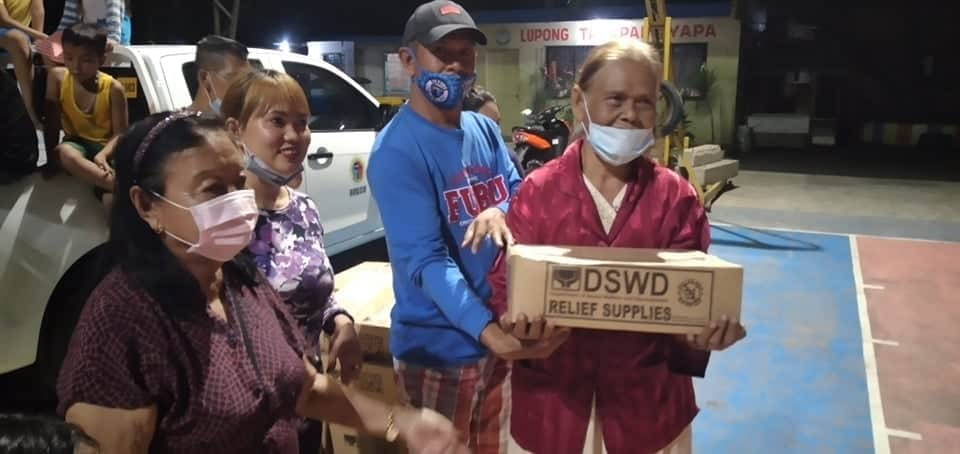 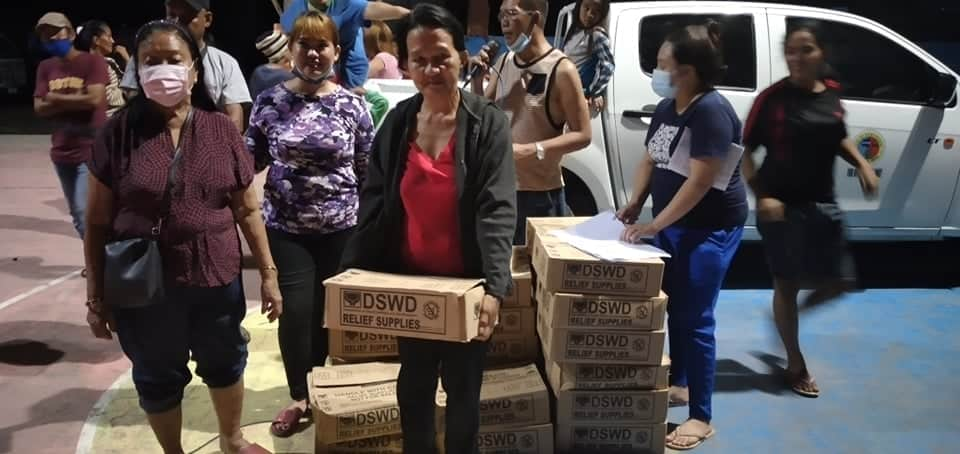 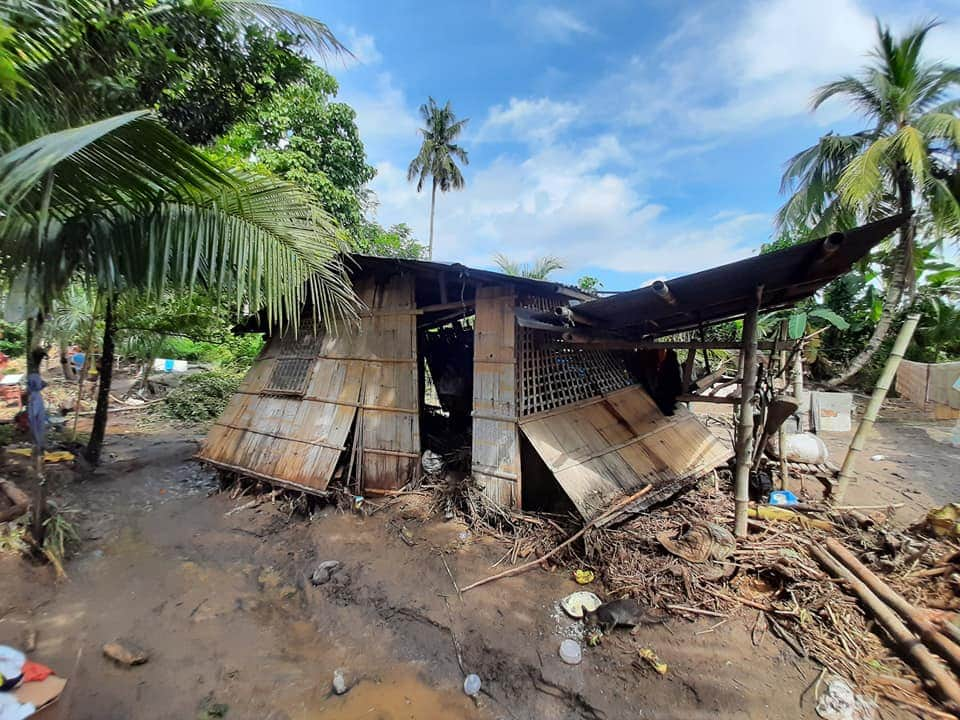 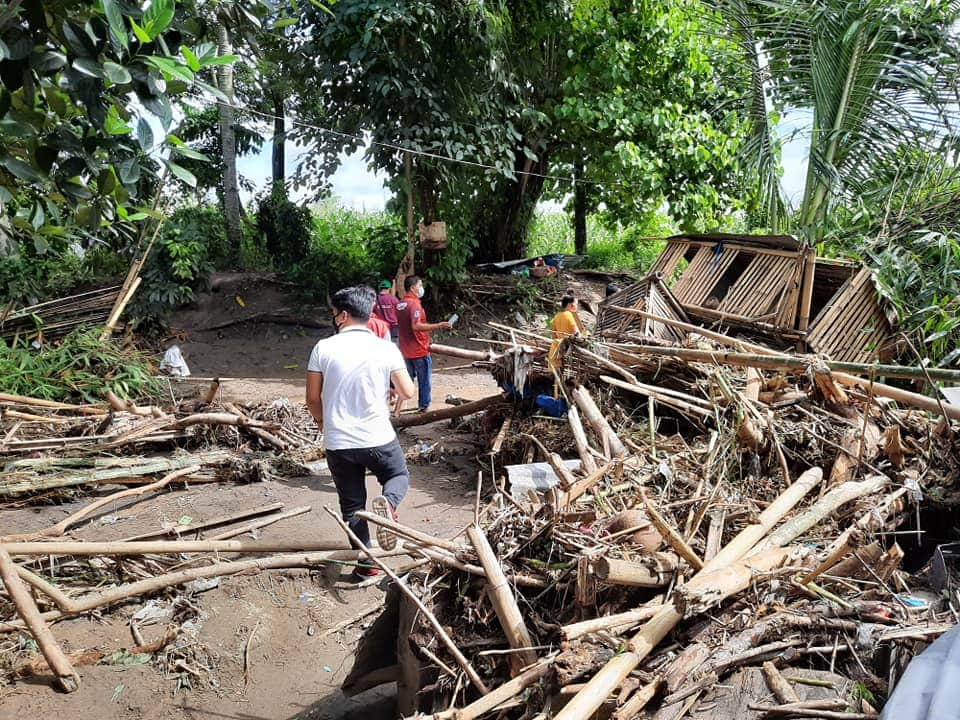 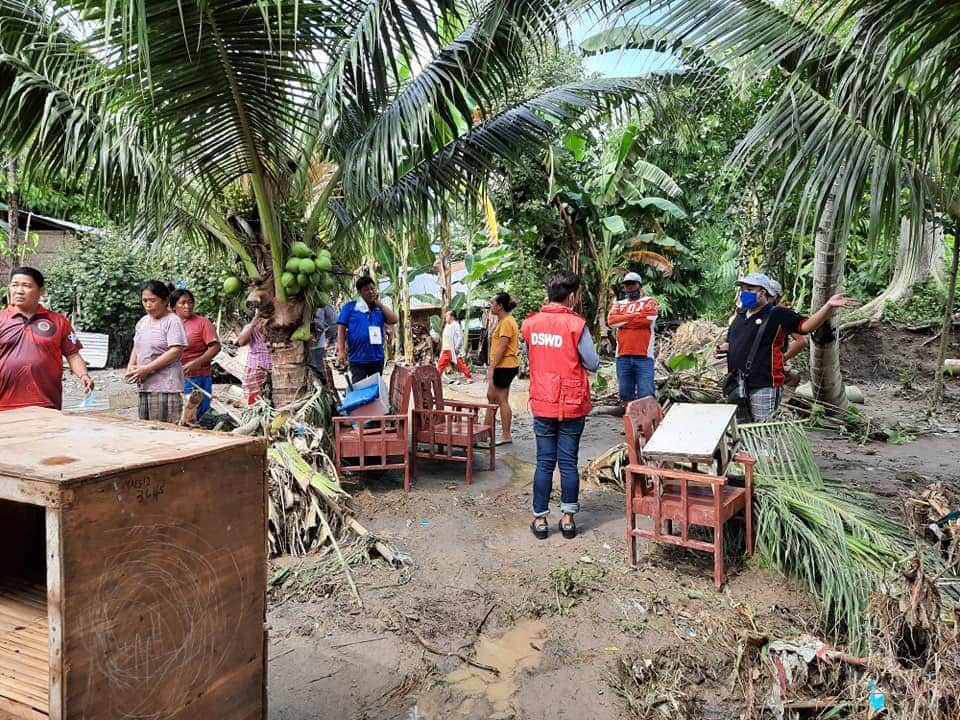 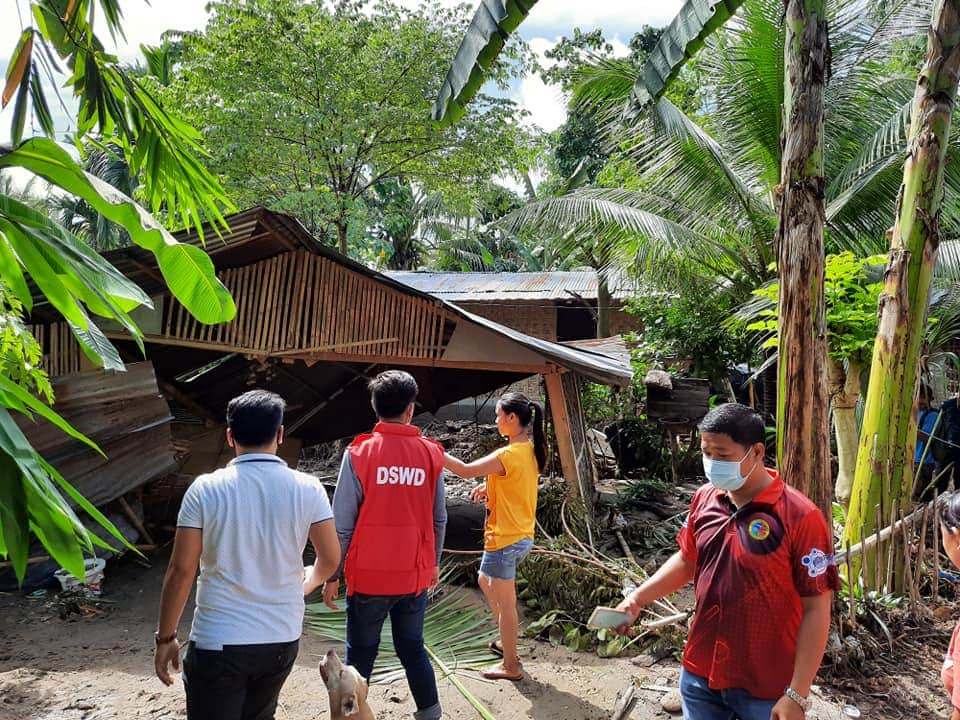 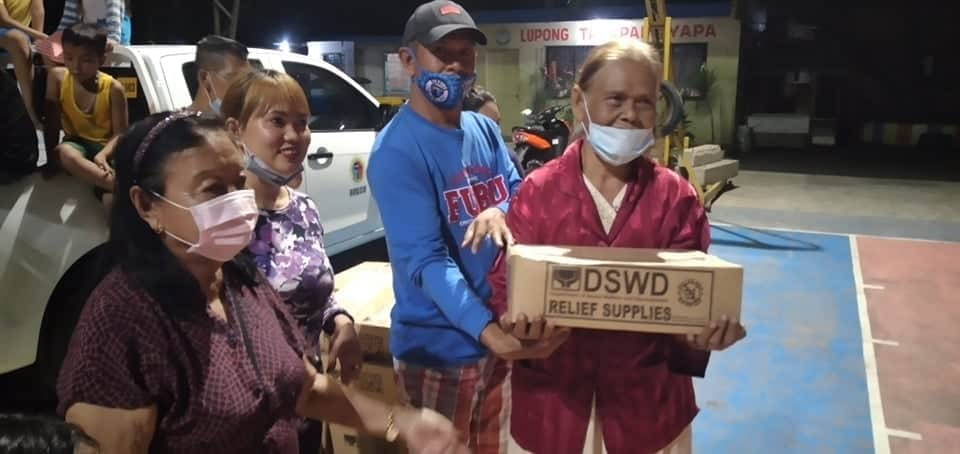 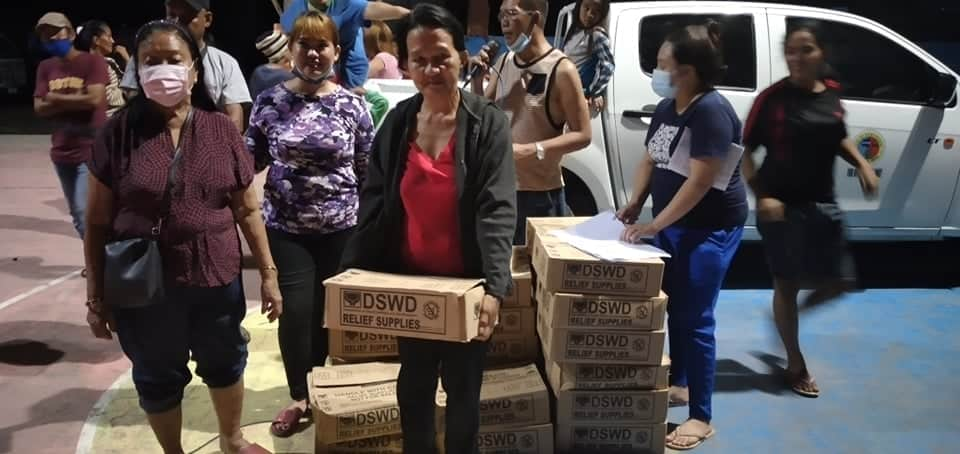 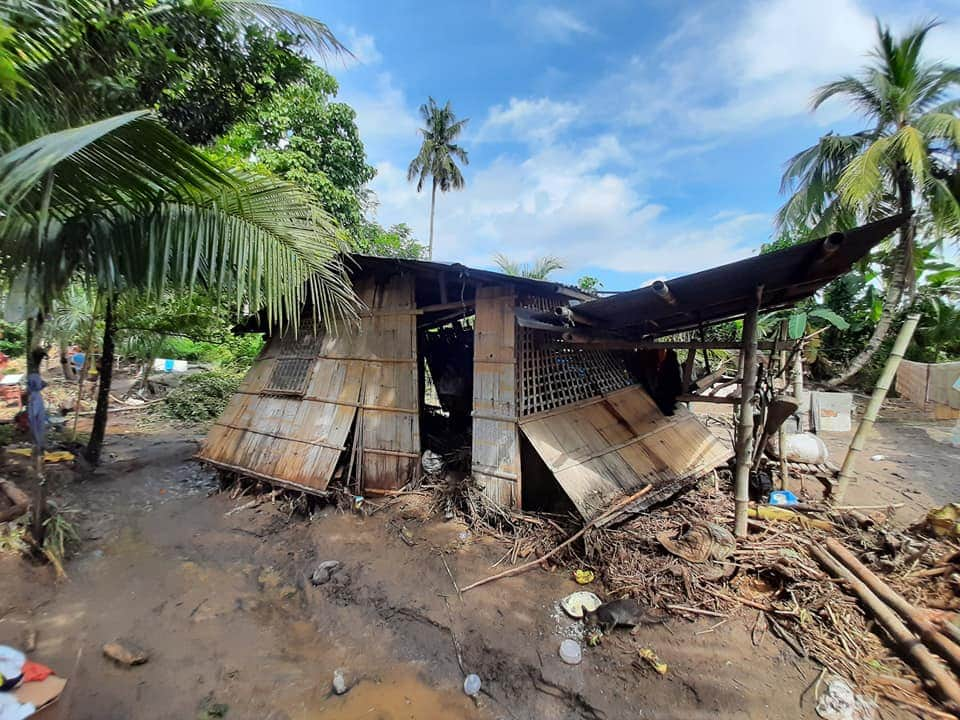 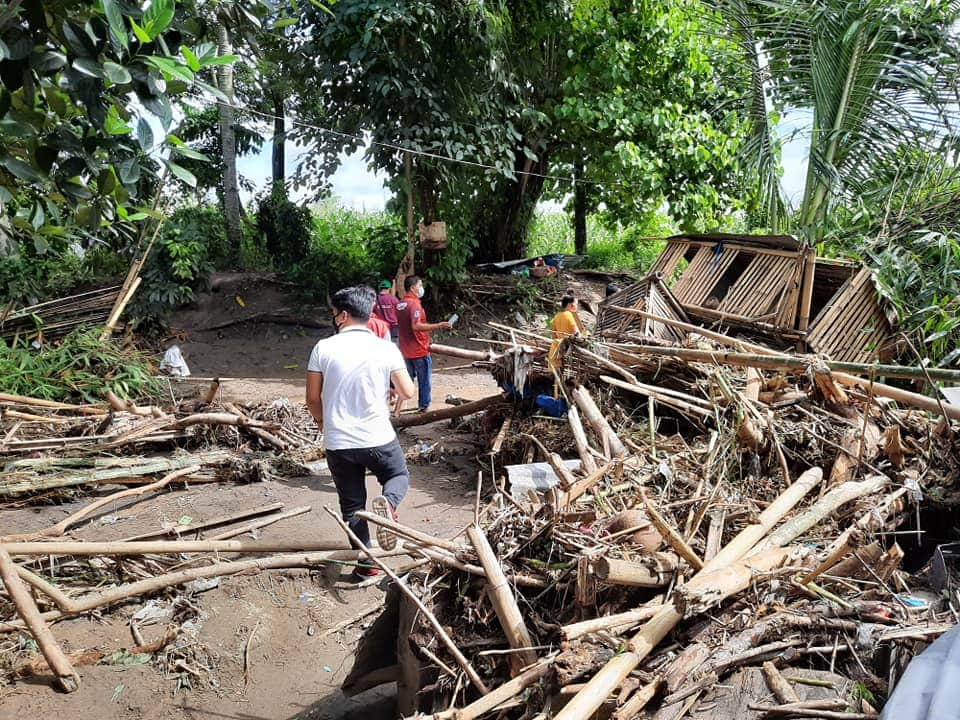 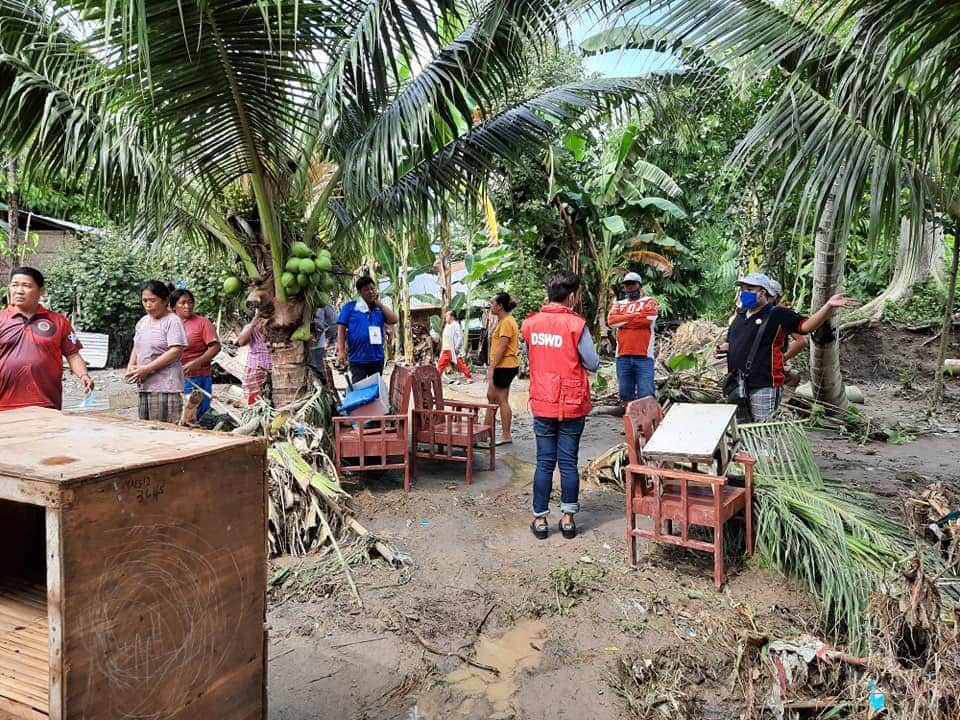 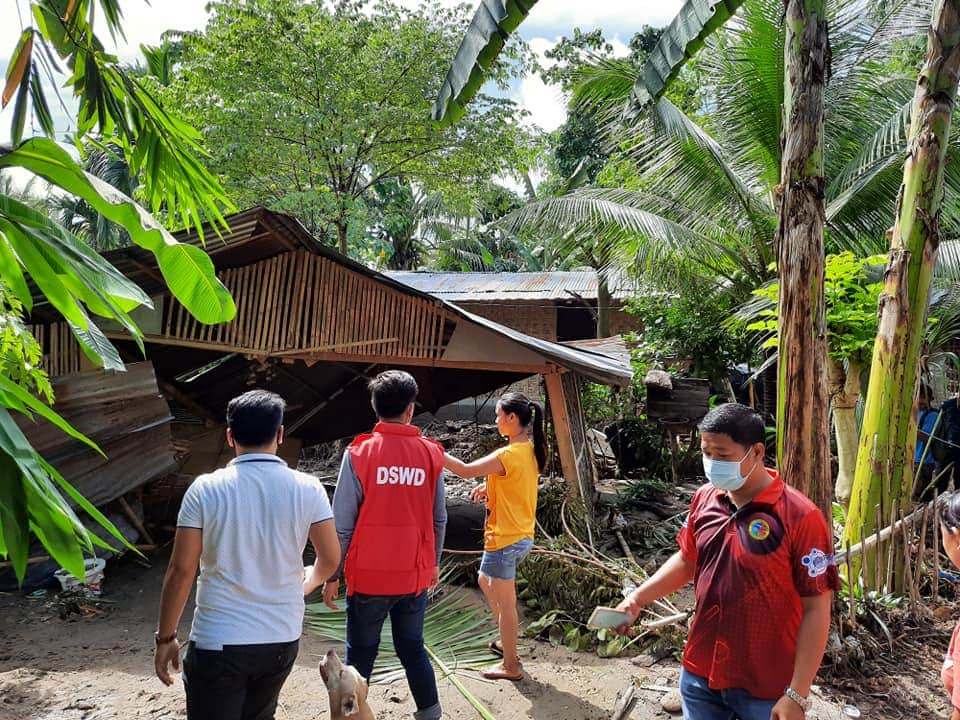 REGION/PROVINCE/MUNICIPALITYREGION/PROVINCE/MUNICIPALITYNUMBEROFAFFECTEDNUMBEROFAFFECTEDNUMBEROFAFFECTEDREGION/PROVINCE/MUNICIPALITYREGION/PROVINCE/MUNICIPALITYBarangaysFamiliesPersonsGRANDTOTALGRANDTOTAL81,1835,915REGION XIIREGION XII81,1835,915South CotabatoSouth Cotabato81,1835,915City of Koronadal (capital)81,1835,915REGION / PROVINCE / MUNICIPALITY REGION / PROVINCE / MUNICIPALITY  NUMBER OF EVACUATION CENTERS (ECs)  NUMBER OF EVACUATION CENTERS (ECs)  NUMBER OF DISPLACED  NUMBER OF DISPLACED  NUMBER OF DISPLACED  NUMBER OF DISPLACED REGION / PROVINCE / MUNICIPALITY REGION / PROVINCE / MUNICIPALITY  NUMBER OF EVACUATION CENTERS (ECs)  NUMBER OF EVACUATION CENTERS (ECs)  INSIDE ECs  INSIDE ECs  INSIDE ECs  INSIDE ECs REGION / PROVINCE / MUNICIPALITY REGION / PROVINCE / MUNICIPALITY  NUMBER OF EVACUATION CENTERS (ECs)  NUMBER OF EVACUATION CENTERS (ECs)  Families  Families  Persons  Persons REGION / PROVINCE / MUNICIPALITY REGION / PROVINCE / MUNICIPALITY  CUM NOW  CUM  NOW  CUM  NOW GRAND TOTALGRAND TOTAL3  2 86  48 430 240 REGION XIIREGION XII3  2 86  48 430 240South CotabatoSouth Cotabato3  2 86  48 430240City of Koronadal (capital)3 2 86  48 430 240REGION / PROVINCE / MUNICIPALITY REGION / PROVINCE / MUNICIPALITY  NUMBER OF DISPLACED  NUMBER OF DISPLACED  NUMBER OF DISPLACED  NUMBER OF DISPLACED REGION / PROVINCE / MUNICIPALITY REGION / PROVINCE / MUNICIPALITY  OUTSIDE ECs  OUTSIDE ECs  OUTSIDE ECs  OUTSIDE ECs REGION / PROVINCE / MUNICIPALITY REGION / PROVINCE / MUNICIPALITY  Families  Families  Persons  Persons REGION / PROVINCE / MUNICIPALITY REGION / PROVINCE / MUNICIPALITY  CUM  NOW  CUM  NOW GRAND TOTALGRAND TOTAL95  95 475 475REGION XIIREGION XII95 95 475475South CotabatoSouth Cotabato95 95 475475City of Koronadal (capital)95 95 475475REGION / PROVINCE / MUNICIPALITY REGION / PROVINCE / MUNICIPALITY NO. OF DAMAGED HOUSES NO. OF DAMAGED HOUSES NO. OF DAMAGED HOUSES REGION / PROVINCE / MUNICIPALITY REGION / PROVINCE / MUNICIPALITY  Total  Totally  Partially GRAND TOTALGRAND TOTAL 16 16 - REGION XIIREGION XII 16 16 - South CotabatoSouth Cotabato 16 16 - City of Koronadal (capital) 16  16  - REGION / PROVINCE / MUNICIPALITY REGION / PROVINCE / MUNICIPALITY  TOTAL COST OF ASSISTANCE  TOTAL COST OF ASSISTANCE  TOTAL COST OF ASSISTANCE  TOTAL COST OF ASSISTANCE  TOTAL COST OF ASSISTANCE REGION / PROVINCE / MUNICIPALITY REGION / PROVINCE / MUNICIPALITY  DSWD  LGU  NGOs OTHERS  GRAND TOTAL GRAND TOTALGRAND TOTAL650,000.00  - -  - 650,000.00 REGION XIIREGION XII650,000.00  - -  - 650,000.00 South CotabatoSouth Cotabato650,000.00  - -  - 650,000.00 City of Koronadal (capital)650,000.00 - - -  650,000.00 DATESITUATIONS / ACTIONS UNDERTAKEN16 December 2020DSWD-FO XII submitted their terminal reportThe needs of the displaced families and persons inside evacuation centers shall continuously be provided by the LGU of Koronadal